                               POZIVA ZA ORGANIZACIJU VIŠEDNEVNE EKSKURZIJE 8. RAZREDA 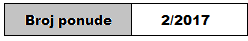               Napomena: Pristigle ponude trebaju sadržavati i u cijenu uključivati: a) prijevoz sudionika isključivo prijevoznim sredstvima koji udovoljavaju propisimab) osiguranje odgovornosti i jamčevinec) licenciranoga turističkog pratitelja za svaku grupu od 15 do 75 putnikad) trebaju biti u skladu s propisima vezanim uz turističku djelatnoste) dostaviti ponude razrađene po traženim točkama.U obzir će se uzimati ponude zaprimljene u poštanskome uredu do navedenoga roka i uz iskazane cijene tražene po stavkama.Podaci o školi: Upisati tražene podatke Upisati tražene podatke Upisati tražene podatke Upisati tražene podatke Upisati tražene podatke Upisati tražene podatke Upisati tražene podatke Ime škole: OŠ Ilača-BanovciOŠ Ilača-BanovciOŠ Ilača-BanovciOŠ Ilača-BanovciOŠ Ilača-BanovciOŠ Ilača-BanovciOŠ Ilača-BanovciAdresa: V. Nazora 24DV. Nazora 24DV. Nazora 24DV. Nazora 24DV. Nazora 24DV. Nazora 24DV. Nazora 24DMjesto: IlačaIlačaIlačaIlačaIlačaIlačaIlačaPoštanski broj: 322483224832248322483224832248322482. Korisnici usluge su učenici                       8.                      8.                      8.                      8.razreda razreda razreda 3. Tip putovanja: Uz planirano upisati broj dana i noćenja Uz planirano upisati broj dana i noćenja Uz planirano upisati broj dana i noćenja Uz planirano upisati broj dana i noćenja Uz planirano upisati broj dana i noćenja Uz planirano upisati broj dana i noćenja Uz planirano upisati broj dana i noćenja a) Škola u prirodi dana dana dana noćenja noćenja noćenja noćenja b) Višednevna terenska nastava dana dana dana noćenja noćenja noćenja noćenja c) Školska ekskurzija                5                      dana                5                      dana                5                      dana               4             noćenja               4             noćenja               4             noćenja               4             noćenja 4. Odredište Označiti s X ili upisati ime države Označiti s X ili upisati ime države Označiti s X ili upisati ime države Označiti s X ili upisati ime države Označiti s X ili upisati ime države Označiti s X ili upisati ime države Označiti s X ili upisati ime države a) u Republici Hrvatskoj b) u inozemstvu 5. Planirano vrijeme realizacije (u predložena dva tjedna) od 15.   06. do  29.    06.    06.  2017.   2017. Datum Mjesec DatumMjesec Mjesec Godina 6. Broj sudionika Upisati broj Upisati broj Upisati broj Upisati broj Upisati broj Upisati broj Upisati broj a) Predviđeni broj učenika 15   s mogućnošću odstupanja za 1 (jednog) učenika 15   s mogućnošću odstupanja za 1 (jednog) učenika 15   s mogućnošću odstupanja za 1 (jednog) učenika 15   s mogućnošću odstupanja za 1 (jednog) učenika 15   s mogućnošću odstupanja za 1 (jednog) učenika 15   s mogućnošću odstupanja za 1 (jednog) učenika 15   s mogućnošću odstupanja za 1 (jednog) učenika b) Predviđeni broj učitelja                          1                         1                         1                         1                         1                         1                         1c) Očekivani broj gratis ponuda                          1                         1                         1                         1                         1                         1                         17. Plan puta Upisati traženo Upisati traženo Upisati traženo Upisati traženo Upisati traženo Upisati traženo Upisati traženo Mjesto polaska  ILAČA ILAČA ILAČA ILAČA ILAČA ILAČA ILAČAUsputna odredišta  prema dogovoru prema dogovoru prema dogovoru prema dogovoru prema dogovoru prema dogovoru prema dogovoruKrajnji cilj putovanja Istra  ili Središnja  DalmacijaIstra  ili Središnja  DalmacijaIstra  ili Središnja  DalmacijaIstra  ili Središnja  DalmacijaIstra  ili Središnja  DalmacijaIstra  ili Središnja  DalmacijaIstra  ili Središnja  Dalmacija8. Vrsta prijevoza Traženo označiti ili dopisati kombinacije s relacijama Traženo označiti ili dopisati kombinacije s relacijama Traženo označiti ili dopisati kombinacije s relacijama Traženo označiti ili dopisati kombinacije s relacijama Traženo označiti ili dopisati kombinacije s relacijama Traženo označiti ili dopisati kombinacije s relacijama a) Autobus  (mini bus)                       X     ( X )                        X     ( X )                        X     ( X )                        X     ( X )                        X     ( X )                        X     ( X )                        X     ( X ) b) Vlak c) Brod d) Kombinirani prijevoz 9. Smještaj        Označiti s X/upisati broj zvjezdica/dopisati        Označiti s X/upisati broj zvjezdica/dopisati        Označiti s X/upisati broj zvjezdica/dopisati        Označiti s X/upisati broj zvjezdica/dopisati        Označiti s X/upisati broj zvjezdica/dopisati        Označiti s X/upisati broj zvjezdica/dopisati        Označiti s X/upisati broj zvjezdica/dopisati a) Hostel b) Hotel               X                     s (***)               X                     s (***)               X                     s (***)               X                     s (***)               X                     s (***)               X                     s (***)               X                     s (***) c) Pansion d) Drugo 10. U cijenu ponude uračunati             Upisati traženo ili označiti s X             Upisati traženo ili označiti s X             Upisati traženo ili označiti s X             Upisati traženo ili označiti s X             Upisati traženo ili označiti s X             Upisati traženo ili označiti s X             Upisati traženo ili označiti s X a) Ulaznice za   X   (u zavisnosti od odredišta)  X   (u zavisnosti od odredišta)  X   (u zavisnosti od odredišta)  X   (u zavisnosti od odredišta)  X   (u zavisnosti od odredišta)  X   (u zavisnosti od odredišta)  X   (u zavisnosti od odredišta)b) Vodiča za razgled grada   X   (u zavisnosti od odredišta)  X   (u zavisnosti od odredišta)  X   (u zavisnosti od odredišta)  X   (u zavisnosti od odredišta)  X   (u zavisnosti od odredišta)  X   (u zavisnosti od odredišta)  X   (u zavisnosti od odredišta)c) Sudjelovanje u radionicama d) Prehrana na bazi polupansiona e) Prehrana na bazi punoga pansiona   X  X  X  X  X  X  Xf) Ostalo Ulaznice za muzeje i nac. parkove, karta za turistički brodUlaznice za muzeje i nac. parkove, karta za turistički brodUlaznice za muzeje i nac. parkove, karta za turistički brodUlaznice za muzeje i nac. parkove, karta za turistički brodUlaznice za muzeje i nac. parkove, karta za turistički brodUlaznice za muzeje i nac. parkove, karta za turistički brodUlaznice za muzeje i nac. parkove, karta za turistički brodg) Drugi zahtjevi 11. U cijenu uključiti i stavke putnog osiguranja od:          Traženo označiti s X ili dopisati          Traženo označiti s X ili dopisati          Traženo označiti s X ili dopisati          Traženo označiti s X ili dopisati          Traženo označiti s X ili dopisati          Traženo označiti s X ili dopisati          Traženo označiti s X ili dopisati a) Posljedica nesretnoga slučaja/nezgode b) Zdravstveno osiguranje za inozemna putovanja c) Otkaza putovanja d) Osiguranje prtljage Rok dostave je ponuda je do      24.02.2017. (petak)do      24.02.2017. (petak)do      24.02.2017. (petak)    24:00    sati    24:00    sati    24:00    sati    24:00    satiJavno otvaranje ponuda održat će se u Školi dana          02.03.2017. (četvrtak)         02.03.2017. (četvrtak)         02.03.2017. (četvrtak)u  12:00     sati. u  12:00     sati. u  12:00     sati. u  12:00     sati. 